Maintainance 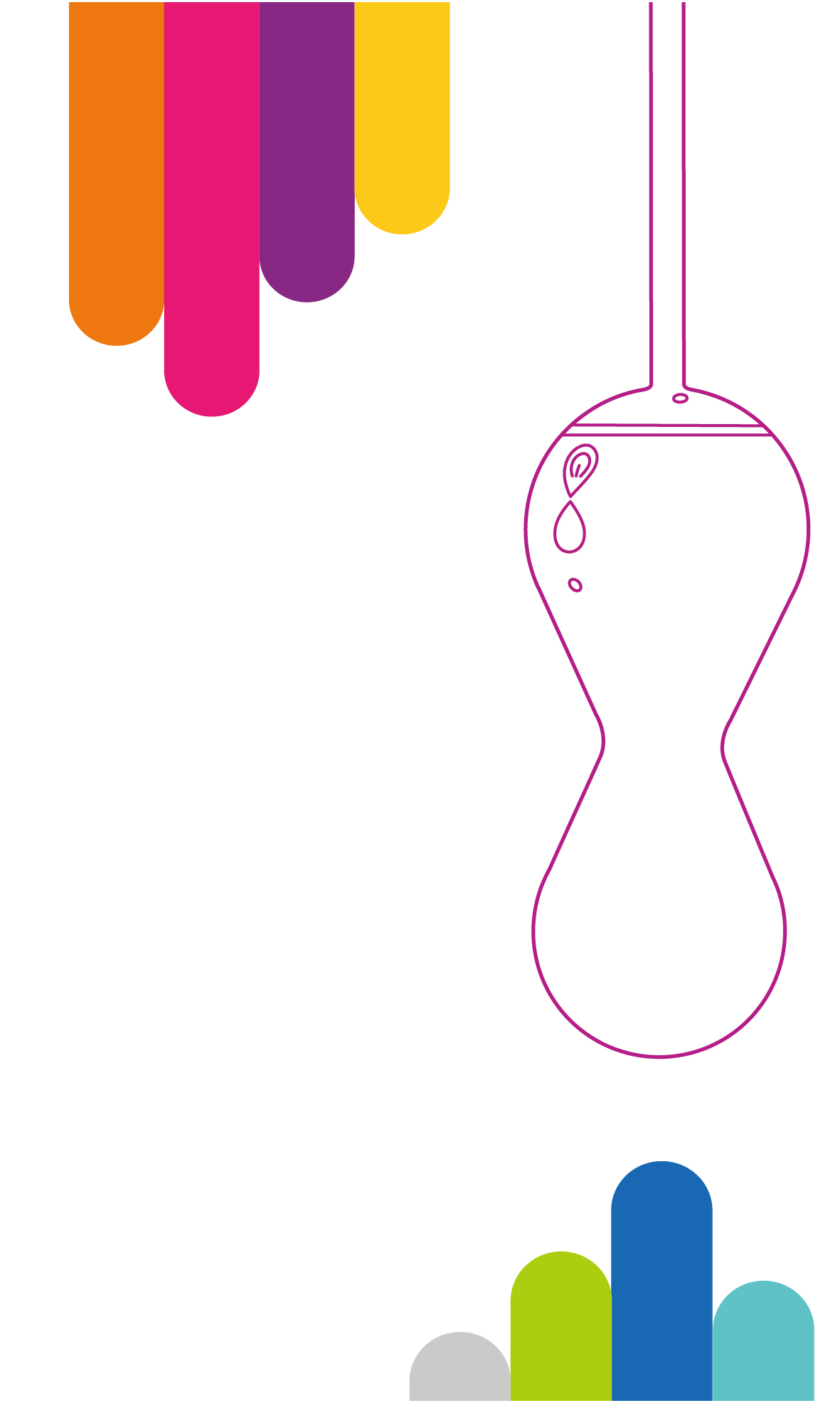 Описание прибора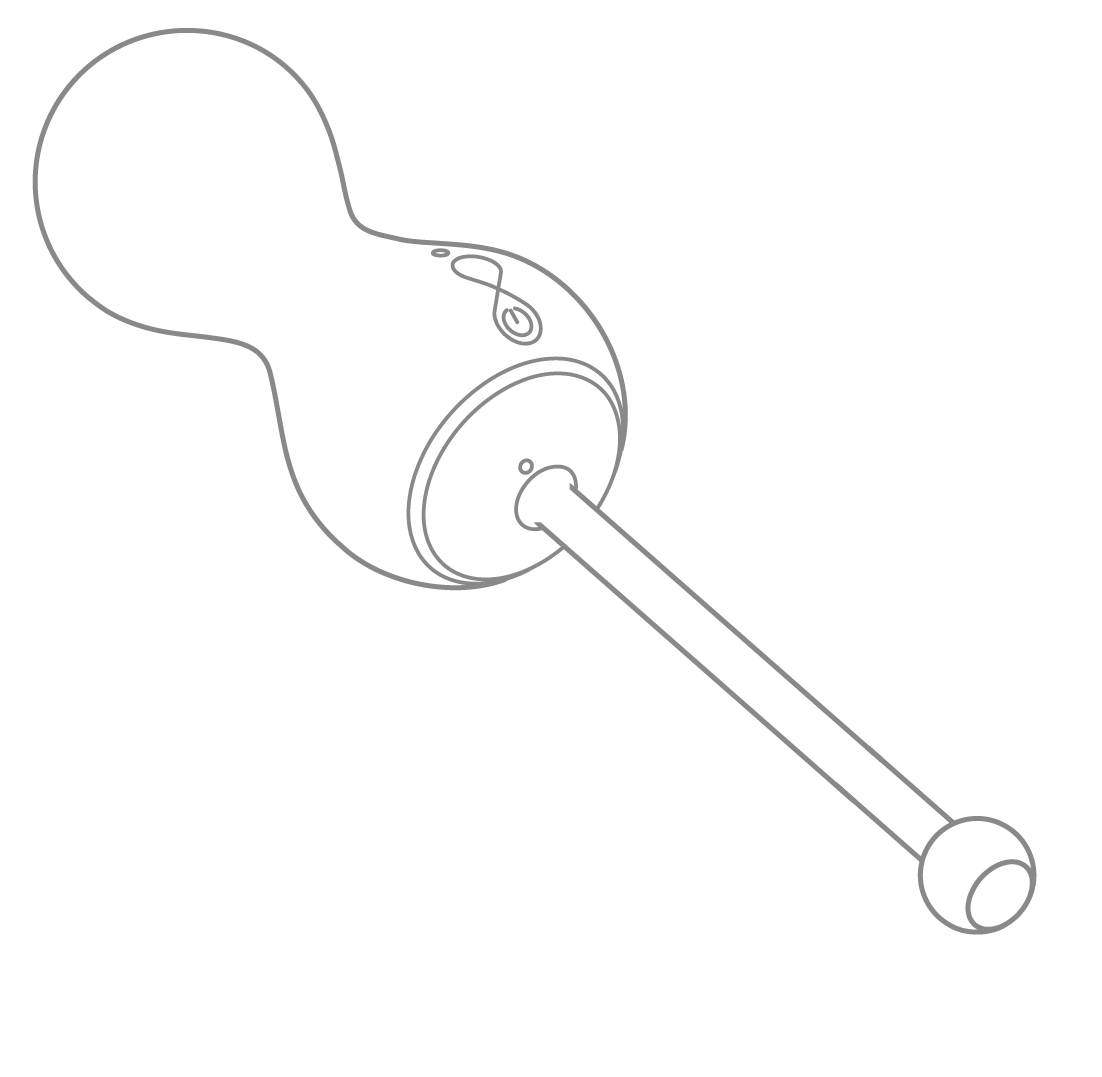 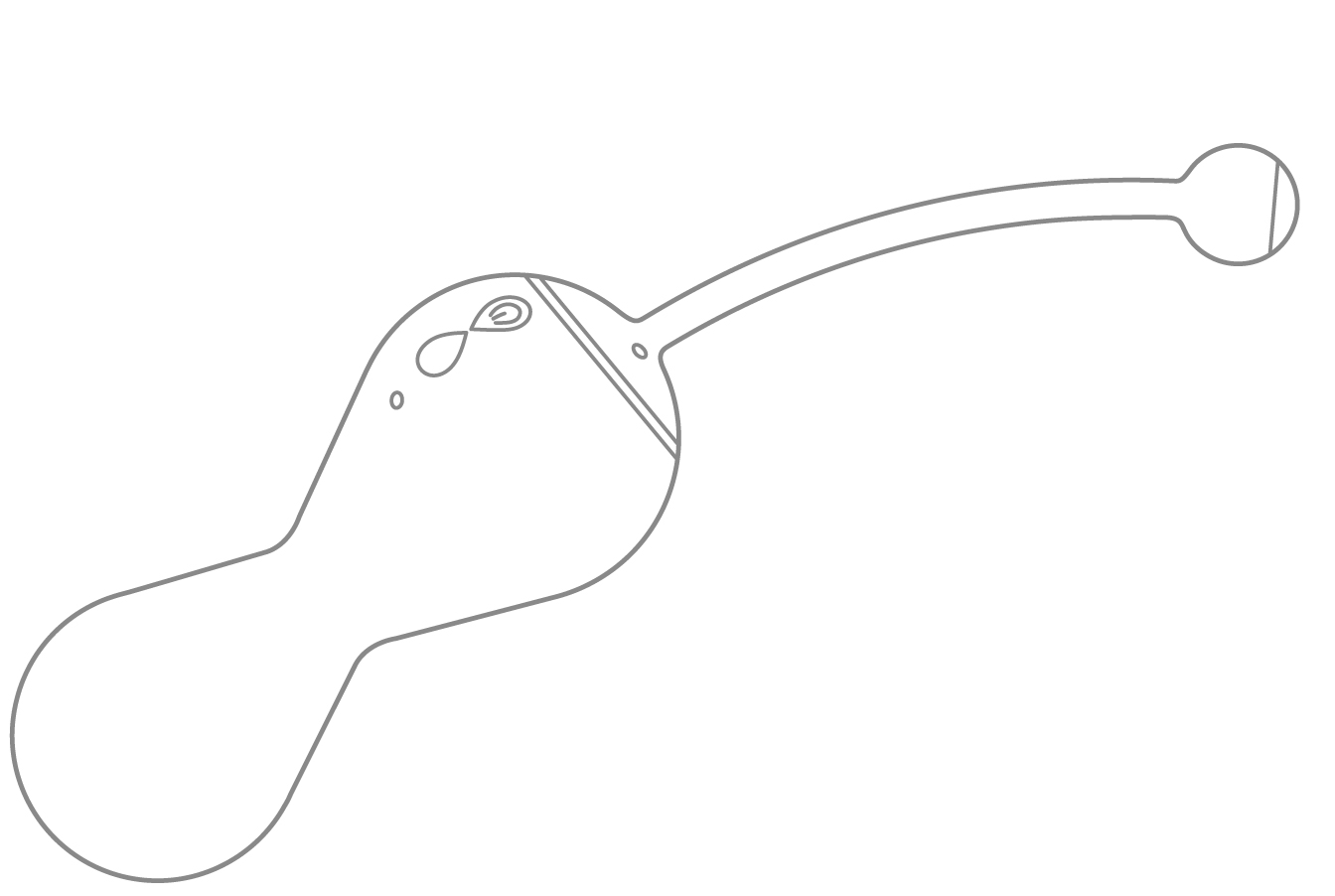 СпецификацияСостав упаковкиПервое использованиеШаг 1: Скачайте приложение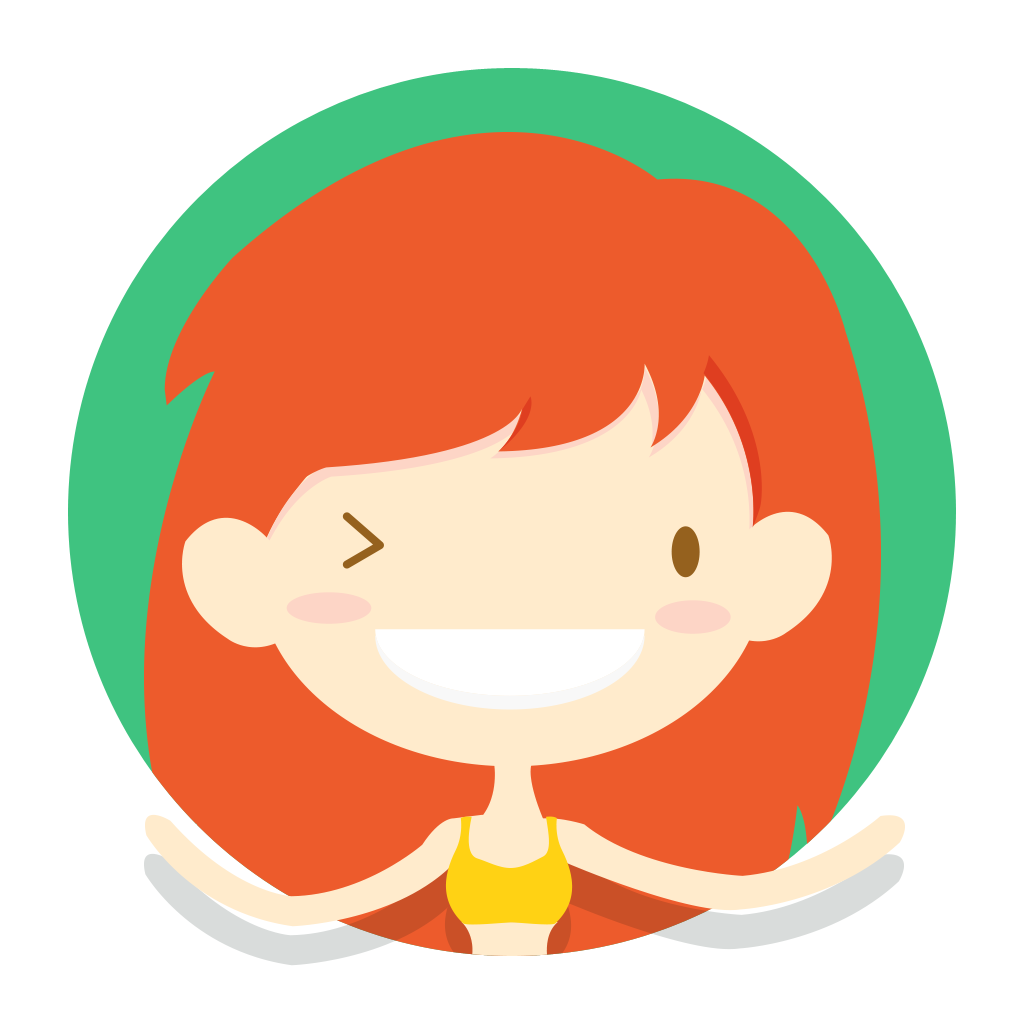 1. Найдите приложение Magic Kegel в App Store или Google Play 2. Сканируйте QR-код и скачайте приложение.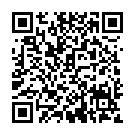 3. Загрузите приложение с сайта www.magicsmotion.comШаг 2: Запустите приложение Magic KegelЗапустите приложение Magic Kegel и следуйте его указаниям для того, чтобы установить соединение с интерактивным тренажером Magic Kegel Master (Master).Шаг 3: Установите соединение с интерактивным тренажером Master.Для того чтобы включить интерактивный тренажер Master, нажмите на кнопку включения. 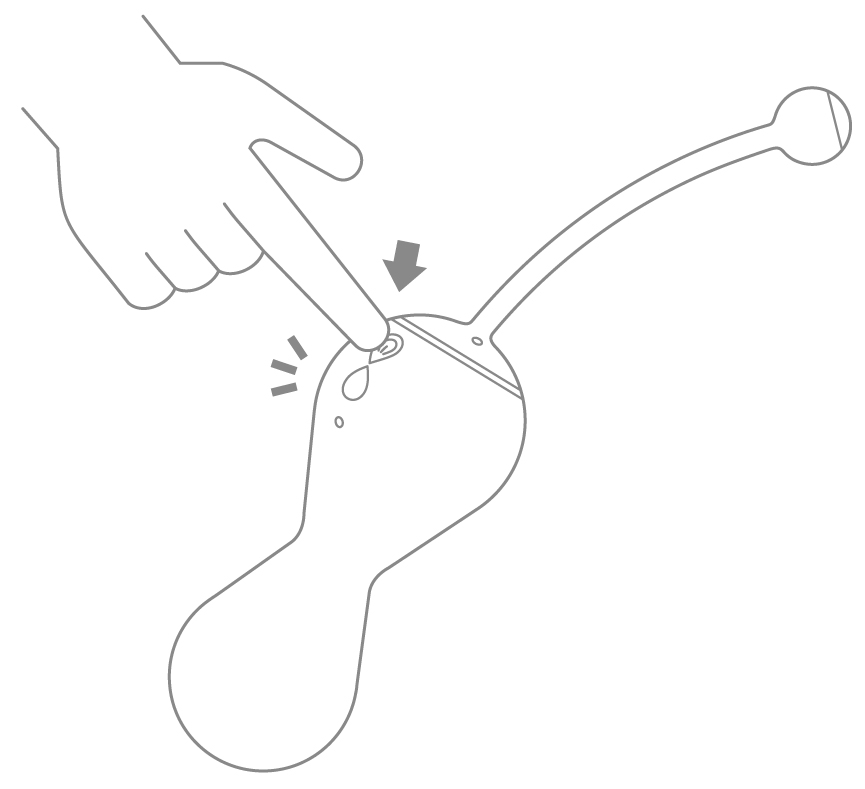 Когда интерактивный тренажер Master включен, горит светодиодный индикатор.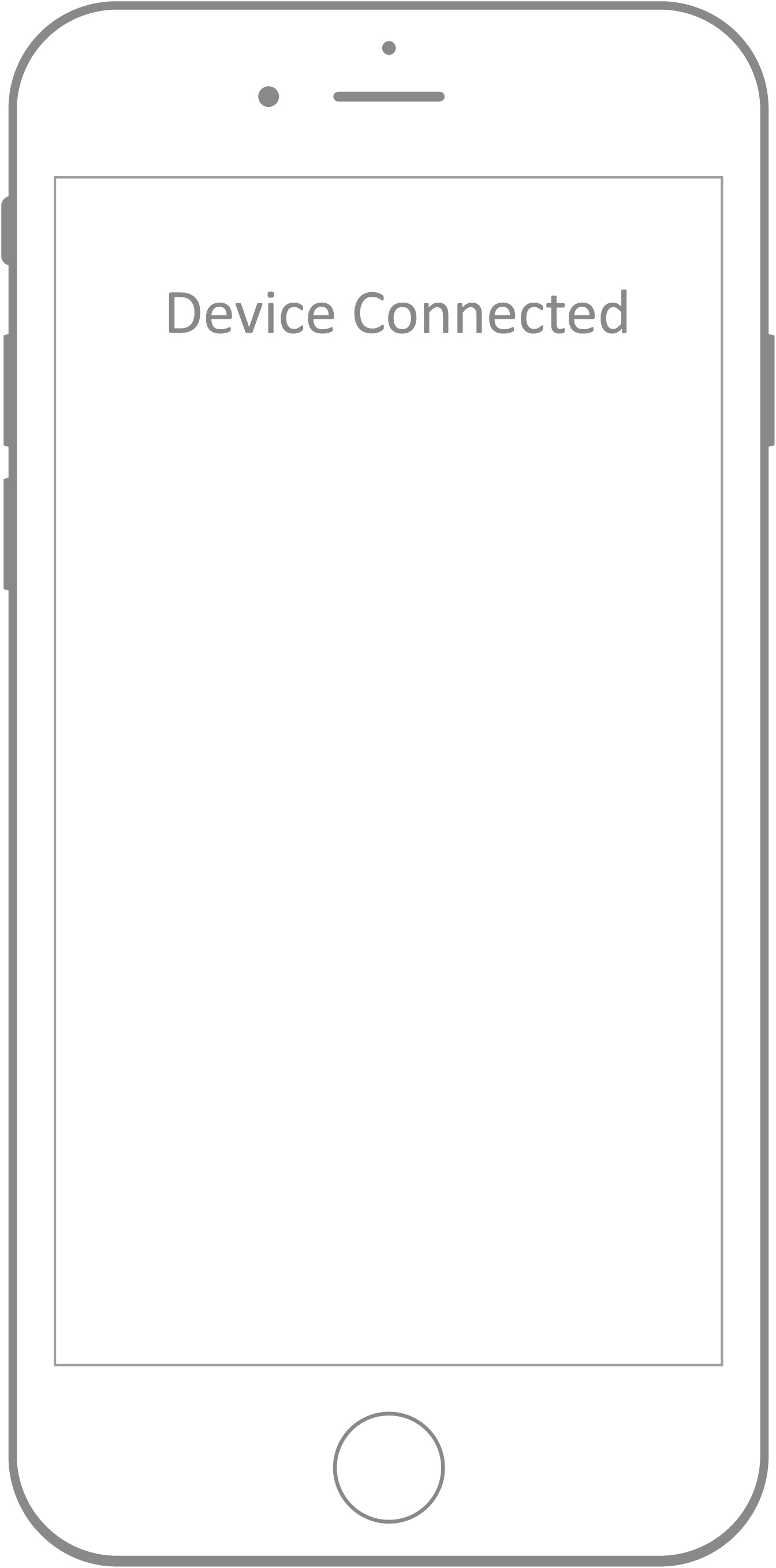 Когда интерактивный тренажер Master установит соединение со смартфоном, приложение сообщит об этом.Шаг 4: Занимайтесь с удовольствиемДля того чтобы ввести интерактивный тренажер Master, примите удобное положение. Многим женщинам удобно это делать лежа или стоя. Светодиодный индикатор должен быть направлен вверх, как показано на рисунке. Чтобы облегчить введение можно нанести немного смазки на водной основе или использовать презерватив. 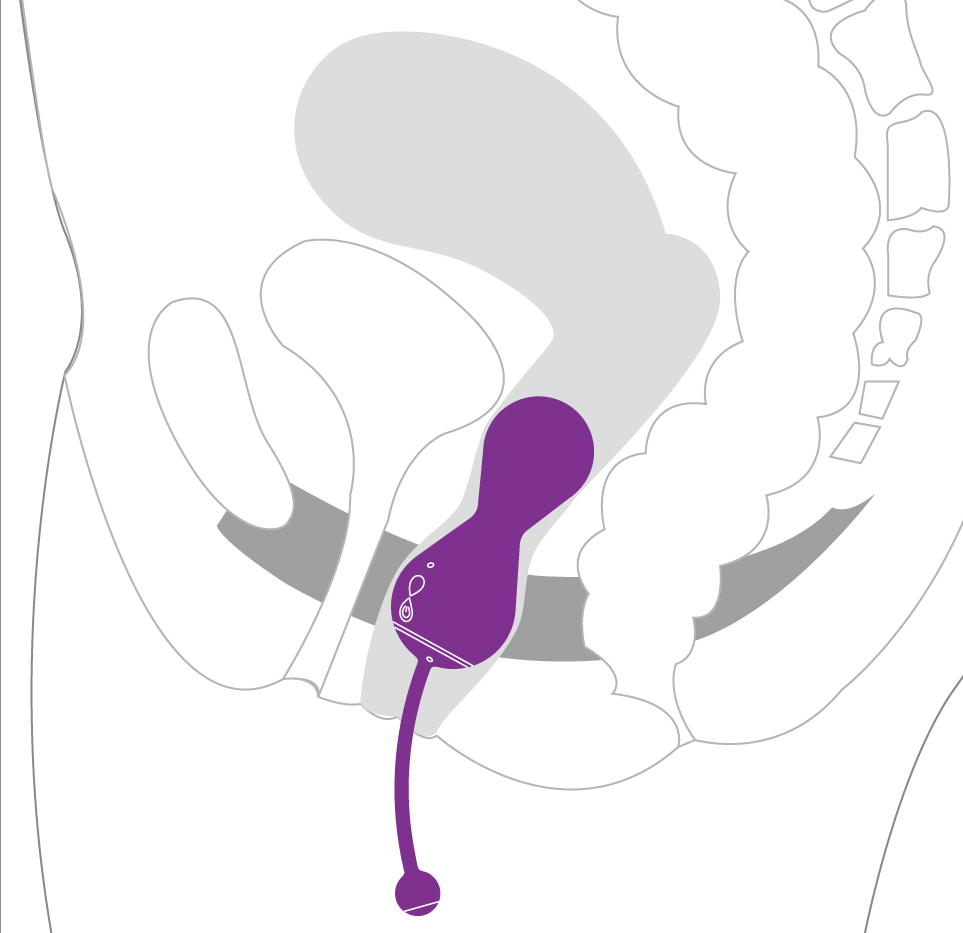 Шаг 5: ВыключениеДля выключения прибора нажмите кнопку Включения и удерживайте ее 3 секунды. Светодиодный индикатор погаснет, показывая, что прибор выключен. 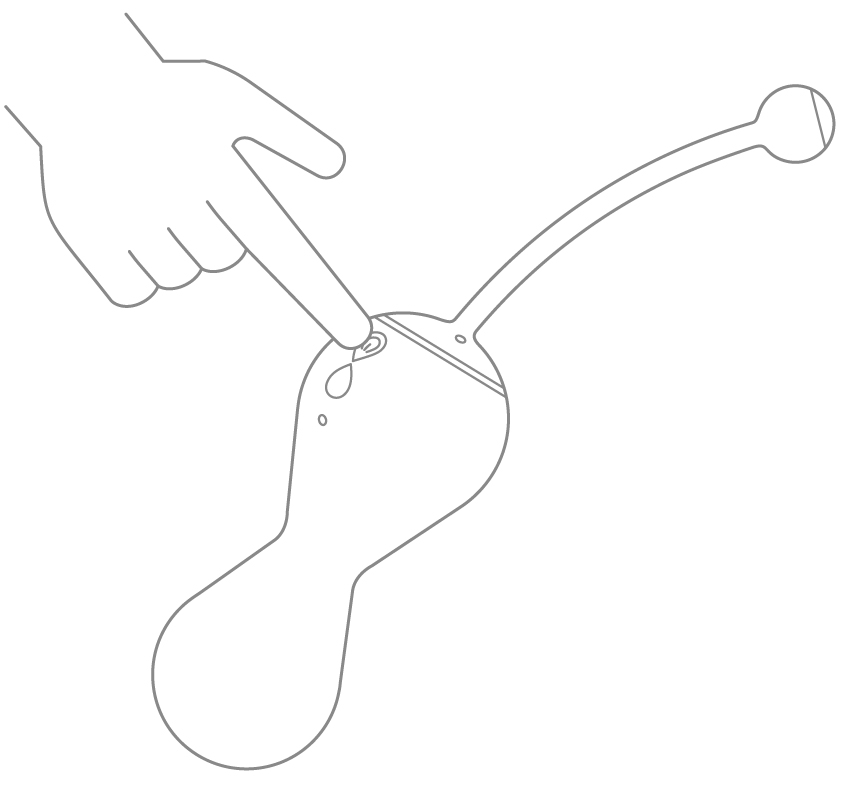 Ежедневное использованиеШаг 1 Запустите приложение Magic Kegel Включите свой интерактивный тренажер Master.Встряхните смартфон, чтобы установить соединение интерактивного тренажера Master с приложением Magic Kegel. 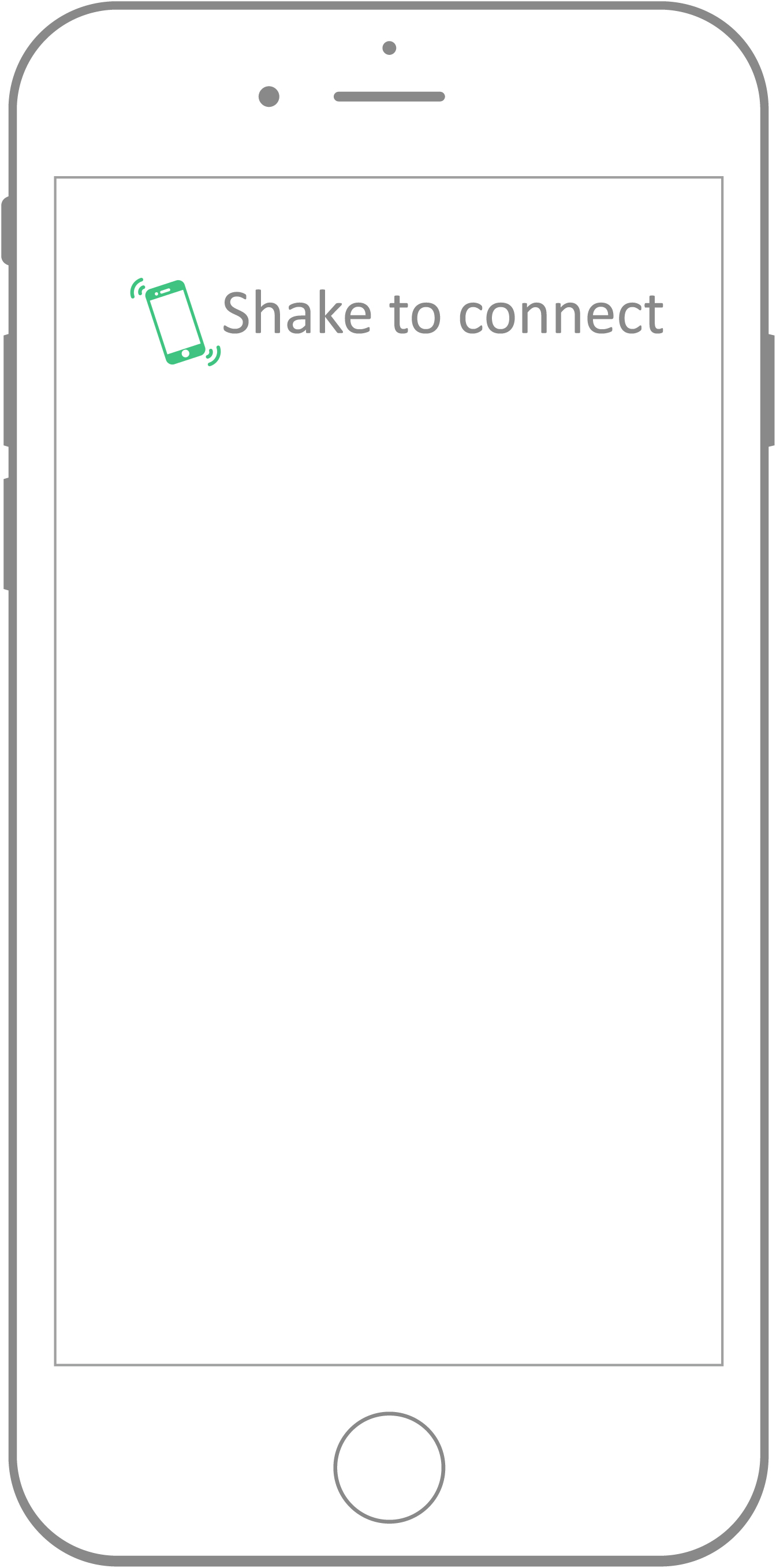 Когда интерактивный тренажер Master будет соединен с приложением, на экране появится соответствующая надпись.Шаг 2 Продолжайте тренировки по КегелюНезависимый режим (без смартфона)Режим Вибрация при сжатии (режим по умолчанию)Включите тренажер Master и напрягайте мышцы тазового дна так, чтобы контролировать силу вибрации тренажера Master.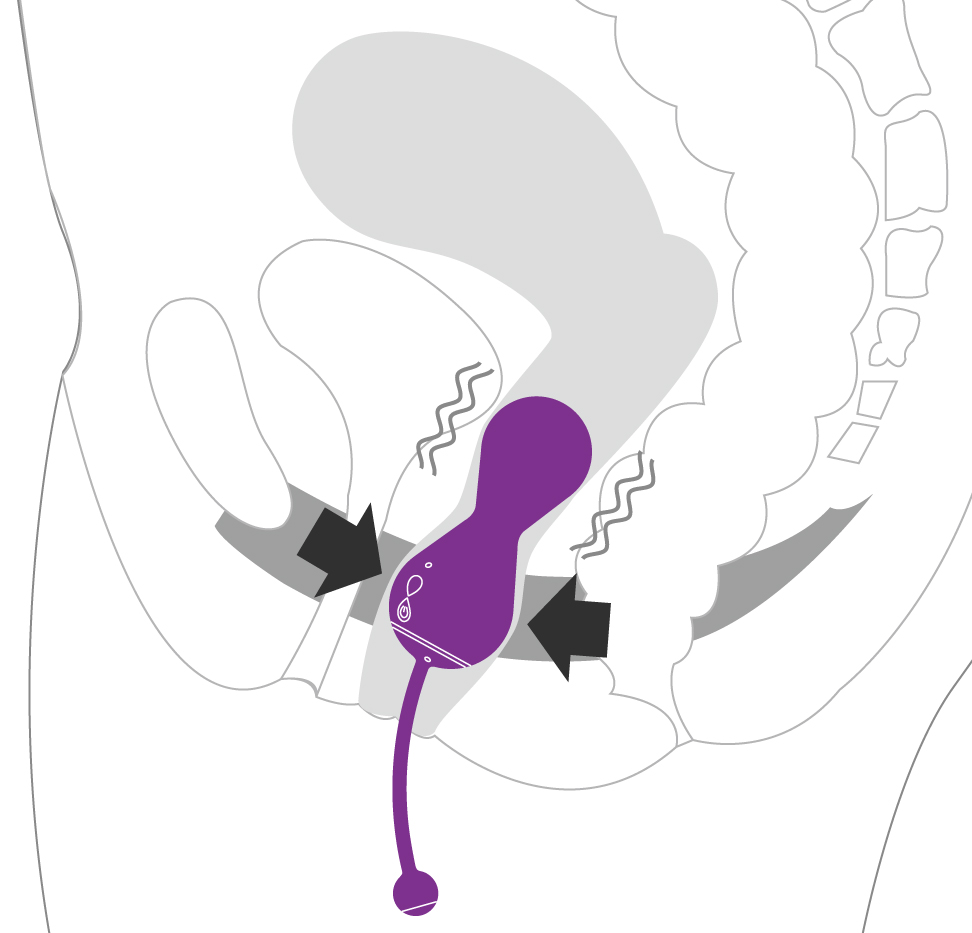 Режим Постоянная вибрацияДля перехода из режима Вибрация при сжатии в режим Постоянная вибрация нажмите кнопку Включения еще один раз.Режим тренировки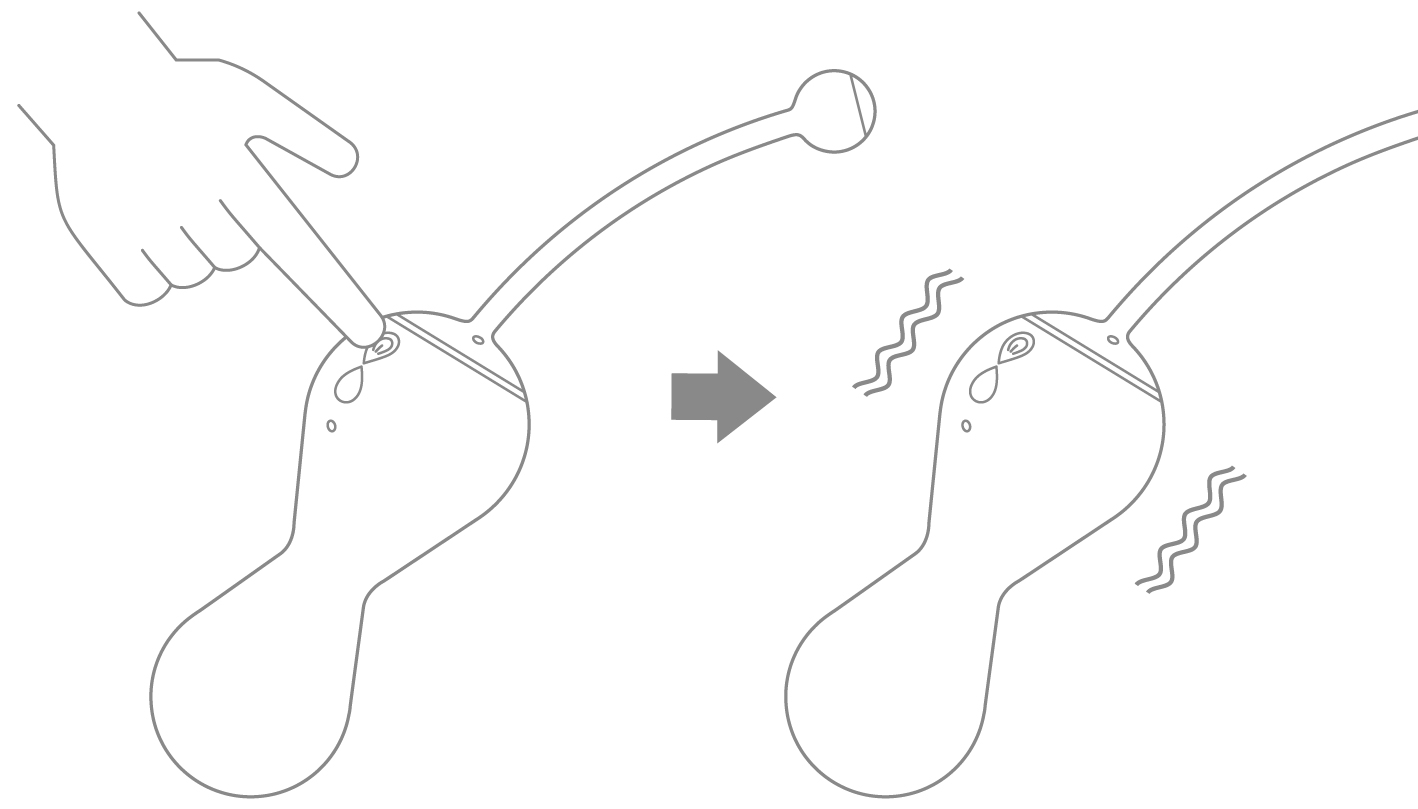 Шаг 1 Включите тренажер Master и подключите его к приложению Magic Kegel.Шаг 2 На странице приложения Настройки перейдите в режим Тренировка off-line.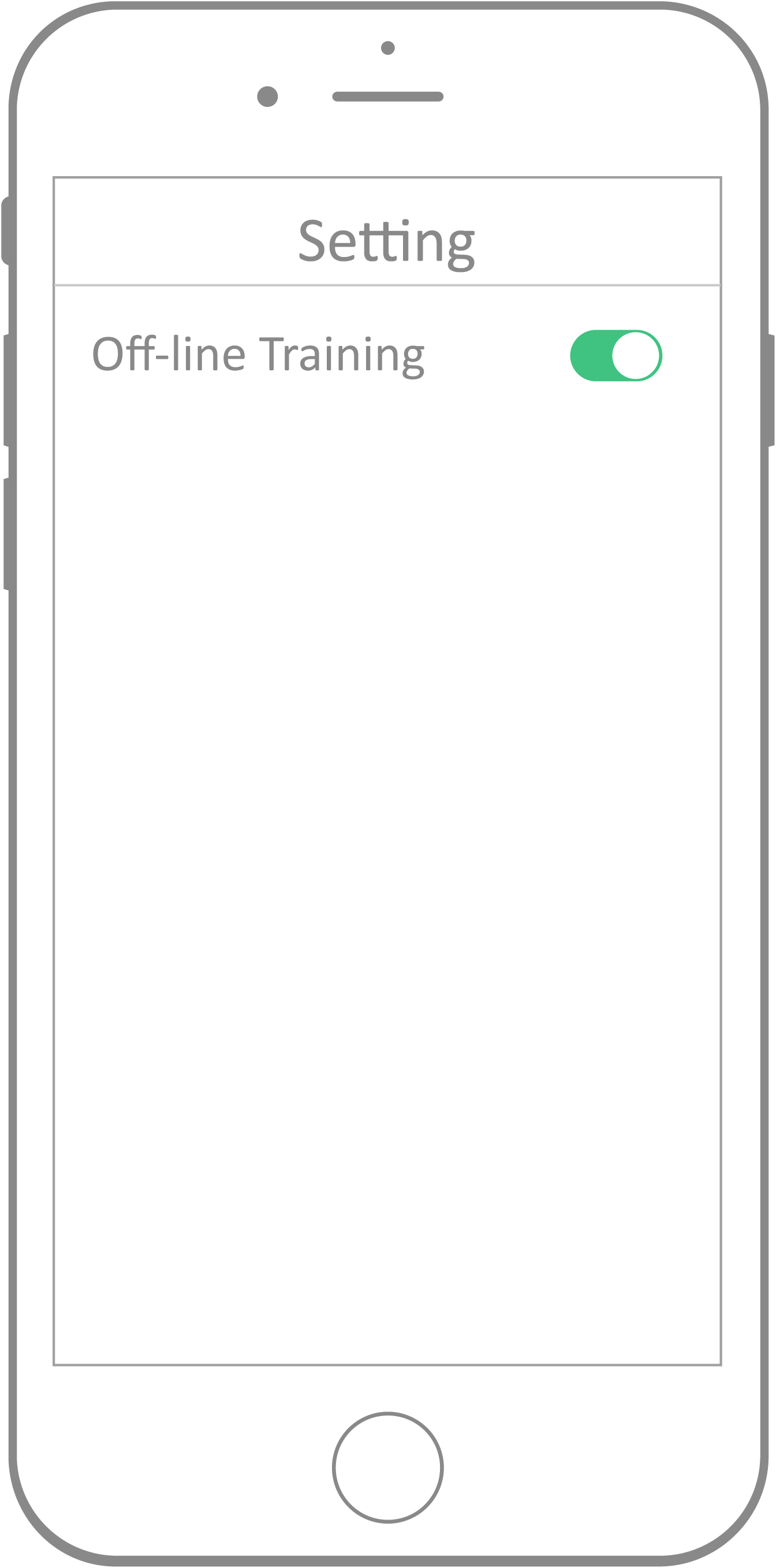 Шаг 3 Включите тренажер Master, тренировка  off-line начнется через 30 секунд.Шаг 4 Начните тренировку по Кегелю.Зарядка батареиПрисоедините DC-порт USB-кабеля  к зарядному порту тренажера Master – отверстие рядом со шнуром-антенной.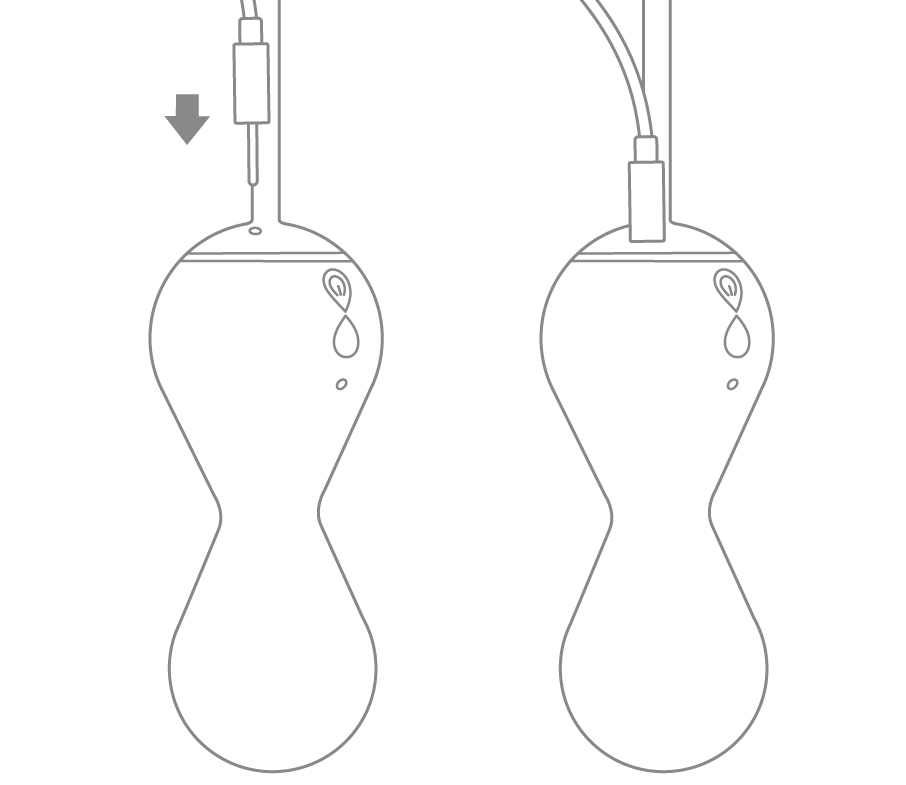 Подключите USB-порт к  адаптеру для зарядки смартфона или ноутбука, к компьютеру или батарее питания.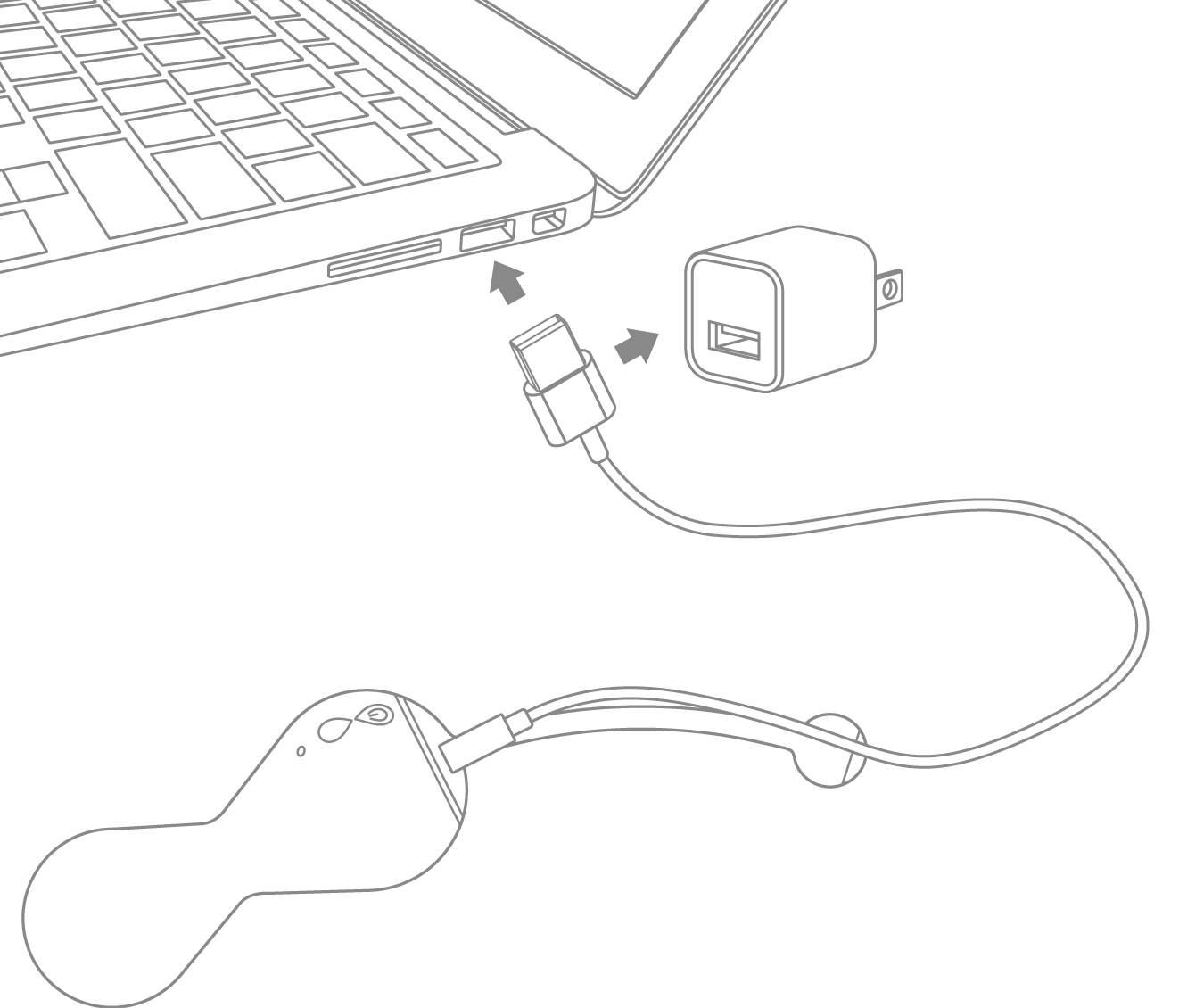 Светодиодный индикатор загорится, показывая, что происходит зарядка.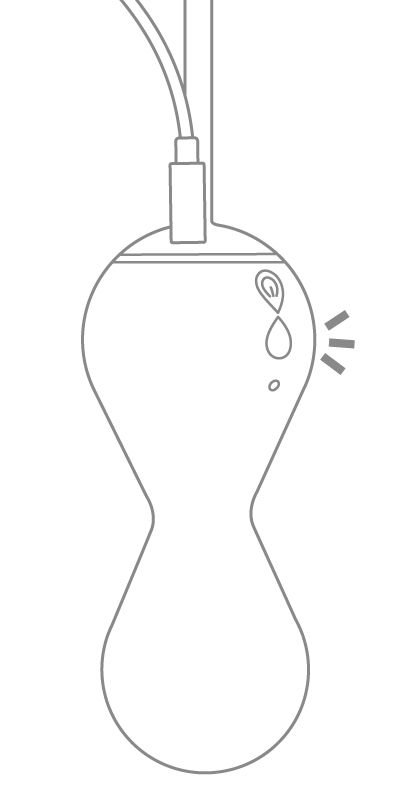 Когда прибор будет полностью заряжен, индикатор погаснет.Очистка интерактивного тренажера Magic Kegel MasterПеред использованиемПеред первым использованием очистите тренажер Master антисептическим средством или вымойте теплой водой с антибактериальным мылом.После использованияОчистите тренажер Master антисептическим средством или вымойте теплой водой с антибактериальным мылом и высушите. ХранениеХраните тренажер Master в прохладном, вентилируемом месте. Избегайте попадания прямых солнечных лучей. Не давайте детям.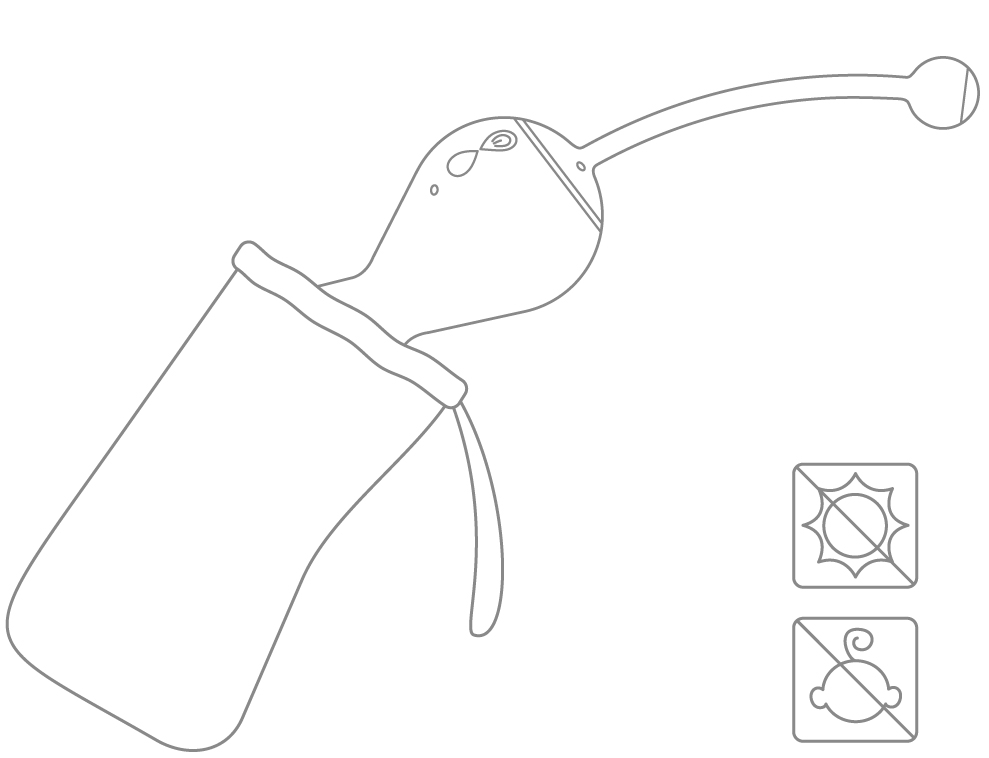 ЧаВОВ: У вас есть версия для ОС Android?О: Да, для тренажера Master разработаны приложения для ОС IOS и Android. На Вашем смартфоне должна быть ОС Android 4.3 или выше и Bluetooth 4.0, ваш смартфон должен работать.В: Можно ли использовать тренажер Master, если мой Android телефон не имеет Bluetooth 4.0?О: Тренажер Master поддерживает режим смартфонов и независимый режим. Для работы в независимом режиме смартфон не нужен. Ознакомьтесь с руководством пользователя - Независимый режим.В: Почему при установке приложения для Android появляется сообщение об ошибке: “Parse Error: there is a problem parsing thepackage”?О: Это означает, что версия ОС Android Вашего смартфона ниже 4.3.В: Bluetooth подключен в настройках моего Android телефона. Почему приложение показывает: "не подключен"?О: Тренажер Master работает с Bluetooth 4.0. Вам не нужно специально устанавливать соединение Bluetooth. Запустите приложение и встряхните смартфон для соединения. Если вы установили Bluetooth соединение в конфигурации системы, необходимо отключить Bluetooth и подключить приложение Magic Kegel.В: Bluetooth подключен в настройках моего Android телефона. Почему приложение показывает: "не подключен"?О: Шнур тренажера Master является одновременно антенной. Для хорошего приема сигнала вне тела должно оставаться, по крайней мере, 3 см шнура.В: Я делаю все, чтобы сжать тренажер, почему индекс давления не двигается вверх.О: Проверьте, правильно ли вы поместили тренажер Master. В разделе режим Вибрация при сжатии есть рисунок, который Вам поможет. Лучшие результаты будут, если светодиодная индикаторная лампочка находится сверху.В: Почему индекс давления находится наверху, когда я сжимаю тренажер Master?О: Прежде всего, поздравляем! Ваши мышцы малого таза лучше, чем у других. Вы можете развернуть тренажер на 90 ° и попробовать режим профессиональной тренировки. Поверните тренажер индикаторной лампочкой к бедру и попробуйте снова.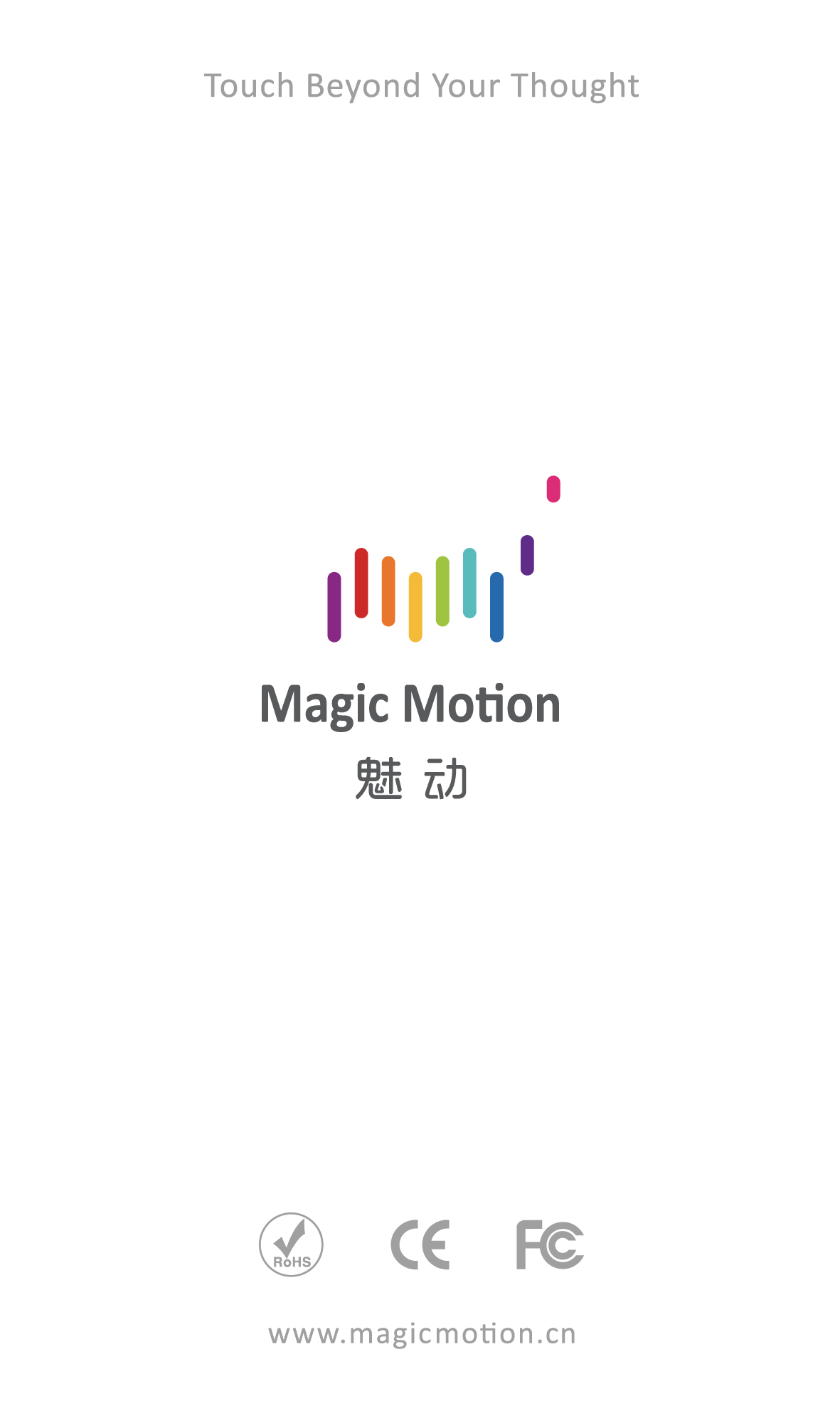 1Кнопка включения/выключения и переключения режимов2Светодиодный индикатор3Кнопка перезагрузки4Порт для зарядки аккумулятора5Шнур-антенна6Место расположения датчиков давленияМатериалБиосовместимый силиконРазмеры 31(33)*180 ммМасса58 гАккумулятор200 мА часПродолжительность работы4 часаЧастота7200/минВлагозащищенность  IP67Интерактивный тренажер Magic Kegel Master1 шт.Инструкция пользователя1 шт.Чехол1 шт.DC кабель1 шт.